Summative assessment – AnswersAppropriate software Q1. What software would be most appropriate to use to write an essay?A.	Presentation softwareB.	Word processing software C.	Email softwareD.	Image manipulation softwareQ2. What software would be most appropriate for a teacher to use to show a class information about a lesson?A.	Presentation softwareB.	Word processing softwareC.	Email softwareD.	Image manipulation softwareQ3. What software would be most appropriate to use to send a document to someone on the other side of the world?A.	Presentation softwareB.	Word processing softwareC.	Email softwareD.	Image manipulation softwareQ4. What software would be most appropriate to use to create a banner with a slogan and an image for your website?A.	Presentation softwareB.	Word processing softwareC.	Email softwareD.	Image manipulation softwareFormatting Q5. Which phrase best describes formatting?A.	Changing the colour of the textB.	Making a document readableC.	Changing the appearance and layout of a documentD.	Aligning the paragraphsQ6. What should we consider first before formatting a document?A. 	The audience B. 	What fonts are the most appealingC. 	The colour palletD. 	What device the document will be viewed onQ7. What is the purpose of the following icon?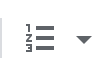 A.	Put a number as a title to each paragraphB.	Create a bulleted listC.	Create a numbered listD.	Count the number of paragraphsQ8. What is the purpose of the following icon?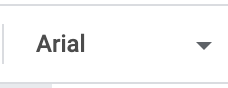 A.	Name the documentB.	Save the document under a certain nameC.	Allow the user to make a titleD.	Change the style/appearance of the fontQ9. What is the purpose of the following icon?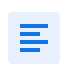 A.	Align the text to the left-hand side of the pageB.	Align the text to the right-hand side of the pageC.	Align the text to the centre of the pageD.	Create a straight margin on both the left- and right-hand side of the pageCopyright and licensingQ10. What law are you breaking if you use a digital image without permission?A.	The Copyright, Designs and Patents ActB.	Plagiarism lawC.	The Data Protection ActD.	The Computer Misuse ActQ11. What is the name of the licence that you can apply to your work if you are happy for others to use it?A.	Creative freedomB.	Copyright-freeC.	Anti-plagiarismD.	Creative CommonsQ12. Anika has created an image that she is happy for others to use, edit and share, but not make money from. Which Creative Commons licence should she apply?A.	Attribution-NonCommercialB.	Attribution-NonCommercial-NoDerivativesC.	Attribution-NoDerivativesD. 	Attribution-ShareAlikeQ13. Which of the following is the most effective way of checking the credibility of information found online?A.	Check if the information is also on WikipediaB.	Use the link that appears first on GoogleC.	Check if there are any links to other information or websitesD.	Check the author and the sourceQ14. What is the term for referencing someone else’s work?A.	CitationB.	ParaphraseC.	PlagiarismD.	CopyrightQ15. What word does the following sentence describe?“To repeat something written or spoken using different words, often in a shorter form”A.	CitationB.	ParaphraseC.	PlagiarismD.	CopyrightQ16. What word does the following sentence describe?“The process or practice of using another person’s ideas or work and pretending that it’s your own”A.	CitationB.	ParaphraseC.	PlagiarismD.	CopyrightResources are updated regularly — the latest version is available at: ncce.io/tcc.This resource is licensed under the Open Government Licence, version 3. For more information on this licence, see ncce.io/ogl.